Acerca de las Categorías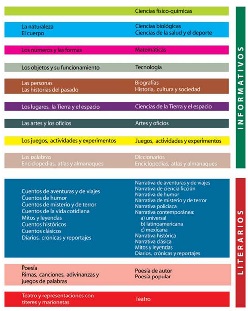 Al sol solito / Pasos de luna INFORMATIVOS  La naturaleza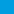 Libros sobre las características de los seres vivos, los espacios donde éstos se desarrollan, las condiciones ambientales, los fenómenos y eventos naturales que influyen en los seres y su entorno.  El cuerpoMateriales que describan o expliquen el funcionamiento del cuerpo y los cambios que experimenta, los modos de mantenerlo en buenas condiciones y de preservar la salud.  Los números y las formas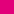 Obras que introduzcan o desarrollen conceptos básicos de aritmética; de formas geométricas o de conjuntos, con base en la experiencia cotidiana o con aplicación a problemas sencillos de la vida diaria.  Los objetos y su funcionamiento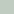 Materiales que despierten el interés por el origen, el empleo, los mecanismos y posibilidades de desarrollo de los objetos que nos rodean.  Las personas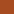 Relatos de no ficción sobre personajes importantes o notables de la historia y el presente, sus acciones y cómo se relacionan e influyen en el contexto social.  Las historias del pasadoObras que despiertan el interés por los sucesos del pasado, tanto de la vida cotidiana como de los que representan mitos nacionales o mundiales.  Los lugares, la tierra y el espacio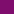 Textos que describen las características físicas de nuestro planeta, que nos ayudan a conocer las diferentes regiones del país y el mundo; sus cambios y fenómenos; el espacio y los cuerpos celestes.  Las artes y los oficios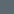 Materiales que buscan desarrollar la creatividad y estimular el aprecio en los niños por habilidades técnicas y artísticas (pintura, música, danza, jardinería, cocina, etcétera).  Los juegos, actividades y experimentos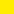 Libros que despiertan la curiosidad por experimentar y que fomentan el gusto por la investigación y los descubrimientos.  Las palabras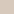 Materiales que mediante definiciones e imágenes ayudan a conocer nuevos conceptos y a reflexionar acerca de los hábitos comunicativos.  Enciclopedias, atlas y almanaquesMateriales de referencia, donde se ofrece información relevante acerca de sucesos, descubrimientos, personajes o conformaciones del mundo.LITERARIOS  Cuentos de aventuras y de viajes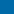 Narraciones de hechos emocionantes, desafíos y hazañas; historias referentes a viajes a lugares distantes, fantásticos o desconocidos.  Cuentos de humorRelatos que por medio de imágenes, juegos de palabras o situaciones ingeniosas ofrecen una forma alternativa de interpretar el mundo y la vida.  Cuentos de misterio y de terrorRelatos que emplean elementos de lo desconocido y sobrenatural para crear una atmósfera de suspenso y sorpresa.  Cuentos de la vida cotidianaRelatos que permiten identificar aspectos de la propia rutina en diferentes personajes y situaciones que llevan a descubrir que las cosas sólo aparentemente resultan sencillas.  Mitos y leyendasRelatos breves que tienen origen en la tradición oral o escrita y que reflejan las costumbres y creencias de los pueblos donde nacen, generalmente con elementos sobrenaturales y fantásticos.  Cuentos históricosRelatos cortos que apoyándose en personas o sucesos reales llevan al pasado, narran historias sin preocuparse demasiado por la fidelidad aunque sí por la verosimilitud.  Cuentos clásicosCuentos y fábulas que han formado parte de la infancia de muchas generaciones, sean originalmente de tradición oral o escrita y que se han mantenido en el gusto de los niños.  Diarios, crónicas y reportajesTextos que permiten entrar en contacto con la información verídica que se genera día con día o que sigue un orden cronológico; anotaciones reales o no, de carácter periódico y de orden confidencial escritos en primera persona.  Poesía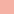 Obras generalmente en verso donde importa la sonoridad y exactitud en el empleo del lenguaje.  Rimas, canciones, adivinanzas y juegos de palabrasMateriales que despiertan el ingenio creativo y estimulan la memoria mediante composiciones en verso, retruécanos y acertijos.  Teatro y representaciones con títeres y marionetas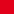 Obras originales o adaptaciones que estimulan la expresión oral y corporal, así como la reflexión y el buen humor.Astrolabio / Espejo de uraniaINFORMATIVOS  Ciencias físico-químicas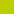 Textos sobre las leyes fundamentales de la naturaleza y sus fenómenos; la energía y su interacción con la materia; la estructura y las propiedades de las sustancias y sus transformaciones.  Ciencias biológicasMateriales sobre todos los organismos vivos, sean plantas, animales, hongos, bacterias, algas o virus, en sus aspectos fisiológicos, morfológicos, bioquímicos, su desarrollo y evolución.  Ciencias de la salud y el deporteMateriales sobre el cuidado de la salud, las actividades físicas con fines recreativos o de competencia y la repercusión de éstas en el cuerpo.  MatemáticasMateriales que abordan aspectos de los números, símbolos y figuras de manera abstracta o en relación con objetos y fenómenos.  TecnologíaMateriales que se enfocan a la aplicación de los conocimientos científicos en la enumeración de objetos y procedimientos que buscan obtener o producir una ventaja en tiempo, esfuerzo y calidad sobre experiencias anteriores.  BiografíasReseñas referentes a la vida de personas que han sido relevantes para la cultura en cualquiera de sus campos (artísticos, científicos, deportivos, etc.), que presenten sus rasgos de personalidad, contexto social e histórico, aspectos y hechos relevantes que brinden un panorama completo del biografiado.  Historia, cultura y sociedadTextos acerca de los acontecimientos del pasado y el presente, sus motivos y consecuencias; las relaciones que se establecen entre los individuos y el grupo al que pertenecen; las expresiones intelectuales, artísticas y científicas que caracterizan a un grupo o comunidad.  Ciencias de la tierra y el espacioMateriales que estudian todo lo relacionado con el planeta: origen, forma y componentes; los procesos químicos, físicos y biológicos que ocurren en los océanos, ríos, atmósfera. Y el universo y sus cuerpos o formaciones: planetas, satélites, estrellas, galaxias, etcétera.  Artes y oficiosMateriales que fomentan habilidades estéticas y técnicas como formas de expresión colectiva e individual y estimulan la formación del gusto estético propio.  Juegos, actividades y experimentosMateriales con actividades interesantes y divertidas, que comprendan elaboración de supuestos, experimentos, observaciones y conclusiones y que despiertan cuestionamientos legítimos acerca de la relación entre teoría y experiencia real.  DiccionariosLibros de referencia, sean de definiciones, equivalencias, sinónimos o antónimos, ejemplos, usos, pronunciación, aplicación, etcétera, de términos, en orden alfabético o temático. Pueden ser generales, técnicos, bilingües o especializados.  Enciclopedias, atlas y almanaquesMateriales de referencia, donde se ofrece información relevante acerca de sucesos, descubrimientos, personajes o conformaciones del mundo.LITERARIOS  Narrativa de aventuras y de viajesTextos referentes a viajes reales o ficticios que permiten ampliar los límites de la realidad al experimentar circunstancias diferentes a lo cotidiano: sociedades distintas, escenarios de otras culturas y paisajes; además, presuponen la disposición a enfrentar sorpresas e imprevistos.  Narrativa de ciencia ficciónCuentos o novelas que basándose en nociones o ideas científicas desarrollan historias sobre mundos paralelos, sociedades futuras y acontecimientos insólitos, brindando explicaciones verosímiles para estas posibilidades.  Narrativa de humorCuentos o novelas donde la ironía, el sarcasmo, la sátira y la comedia son el medio para abordar la realidad.  Narrativa de misterio y de terrorCuentos o novelas que a partir de un suceso oscuro o paranormal, un crimen o un enigma crean un ambiente de angustia o inseguridad, pues mientras se esclarece la trama, van apareciendo peligros y víctimas, muchas veces con finales inesperados.  Narrativa de la vida cotidianaNarraciones que hacen referencia a hechos significativos en la vida de los adolescentes; textos que permitan reflexionar en torno a aspectos de su búsqueda de identidad, una vez que han cruzado el umbral de la adolescencia hacia el mundo de los adultos.  Narrativa policíacaCuentos o novelas en los que la trama se desarrolla en torno a un crimen y la investigación que éste suscita: análisis de posibles móviles, sospechosos, circunstancias y pistas.  Narrativa contemporáneaCuentos o novelas de los escritores de nuestro tiempo (nacidos o que han publicado en el siglo XX) quienes por su trascendencia ya se han ganado un lugar en la historia de la literatura. Esta categoría se subdivide en narrativa (a) universal, (b) latinoamericana y (c) mexicana.  Narrativa históricaCuentos o novelas en los que, con base en acontecimientos históricos, se va tejiendo una trama que en ocasiones llena los huecos no registrados por la historia generalmente aceptada, si bien cuida de no caer en anacronismos o inverosimilitudes.  Narrativa clásicaTextos que debido a su trascendencia y vigencia a pesar del tiempo y el lugar ya forman parte del canon literario de la cultura universal.  Mitos y leyendasNarraciones maravillosas situadas fuera de un contexto histórico y protagonizadas por personajes de carácter divino o heroico y tradicional que buscan a menudo explicar la cosmovisión de un pueblo, su ideología y creencias, y reafirmar su identidad.  Diarios, crónicas y reportajesMaterial informativo conciso y algunas veces glosado, como el de los periódicos o las revistas, así como textos donde se registran regularmente sucesos, sentimientos y reflexiones íntimas del escritor o su interpretación personal de ciertos acontecimientos.  Poesía de autorObras generalmente en verso que buscan explorar las características sonoras del lenguaje y sus posibilidades significativas.  Poesía popularObras que unen muchas veces la belleza del lenguaje con las ideas y tradiciones de un pueblo, cuyos autores son por lo regular desconocidos y, por lo tanto, deben su subsistencia a la transmisión oral y a las comunidades que las han conservado.  TeatroPiezas que permiten a los jóvenes entrar en contacto con el mundo del texto y su representación, así como apreciar las diferentes propuestas y tendencias del teatro actual y clásico.